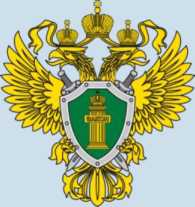 УСТЬ-ДЖЕГУТИНСКАЯ МЕЖРАЙОННАЯ ПРОКУРАТУРА Несовершеннолетним об
ответственности за
незаконный оборот
наркотических средств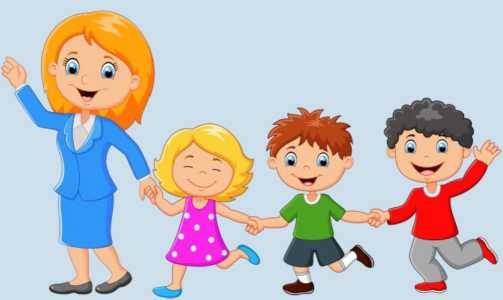 «Я только попробовать»Доходы наркоторговцев напрямую зависят от количества
лиц, употребляющих наркотики. Подростки — самаяпривлекательная для этого категория: в большинстве своем дети не имеют сформировавшейся психики и достаточных моральных принципов, чтобы четко знать грани дозволенного, их легко переубедить или запугать.Первым шагом в пропасть становится желание «только попробовать». Многие подростки, балуясь так называемой «травкой», не видят в этом опасности. Однако, кроме колоссального вреда растущему организму, за употребление наркотических средств несовершеннолетние (16-17 лет) привлекаются к административной ответственности по статье 6.9 КоАП РФ, а родители — за неисполнение обязанностей по содержанию и воспитанию несовершеннолетних.Ответственность 14-летнихДля подростков в возрасте 14 - 15 лет законодатель сделал некоторое послабление. Их можно привлечь к уголовной ответственности только за хищение наркотиков. А от административной ответственности они полностью освобождены. Однако даже в этом возрасте предусмотрено наказание.— Подростков ставят на профилактический учет в подразделение полиции по работе с несовершеннолетними (ПДН). За ними будут присматривать и проводить профилактическую работу. Формально данный учет, вроде бы, не слишком серьезно сказывается на дальнейшей судьбе подростка, но могут возникнуть проблемы при поступлении в ведомственные вузы силовых структур.— Согласно статье 15 Федерального Закона «Об основах системы профилактики безнадзорности и правонарушений несовершеннолетних», подростки, не достигшие возраста уголовной ответственности, могут быть помещены в специальные учебно-воспитательные учреждения открытого или закрытого типа. Подобный исход сам по себе не особо приятен. Кроме того, он, как и учет в психоневрологическом диспансере (ПНД), чреват в дальнейшем проблемами с трудоустройством.Формальная ответственность в данном случае — не самое главное. Употребление наркотиков приводит к страшным физическим и моральным изменениям. Попытка слепо следовать «моде» или безвольная подверженность деструктивному влиянию коллектива способна навсегда сломать жизнь молодому человеку. И это - значительно хуже любого учета или спецшколыОтветственность за преступления
и правонарушения, связанные
с незаконным оборотом
и потреблением наркотиковАдминистративная ответственность -ст.ст. 6.9, 20.22 КоАП РФ (если лицо не достигло 16 лет).Уголовная ответственность (если лицо достигло 16 лет)- ст.ст. 228, 228.2, 229, 230, 231, 232, 233, 188УК РФ.  2023